ЧТО ОБЩЕГО?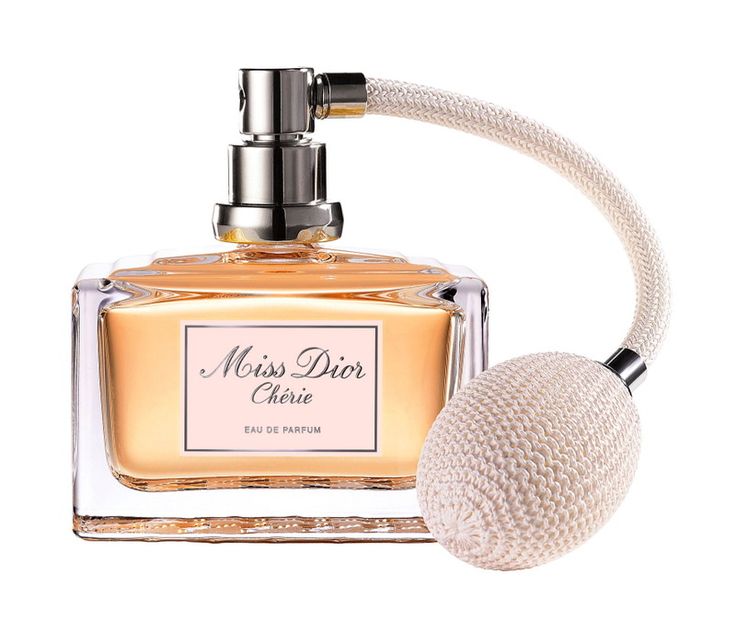 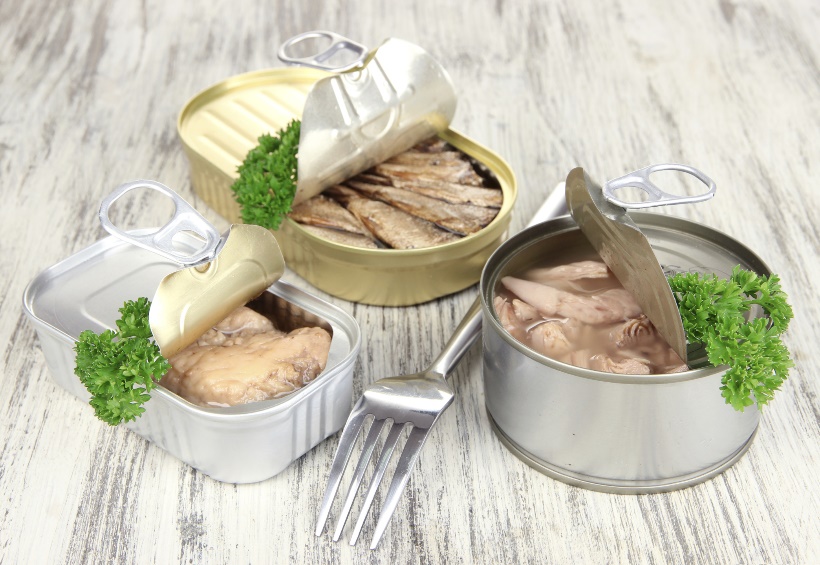 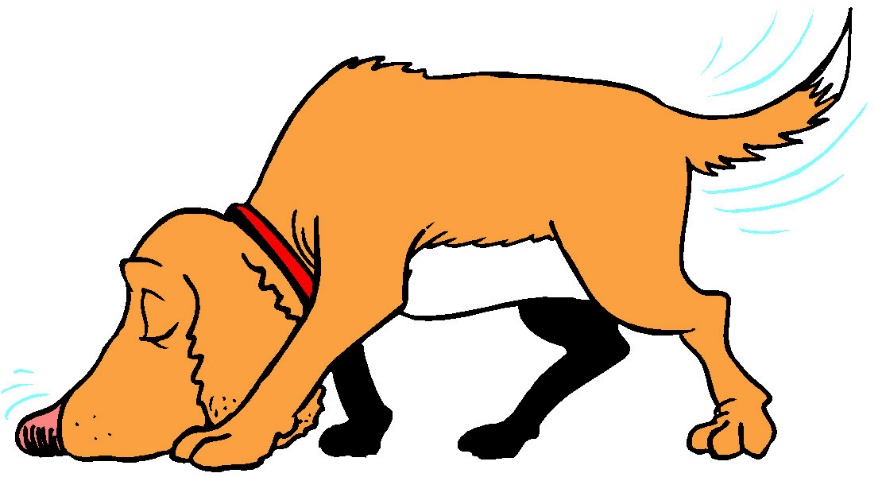 Ответ: диффузия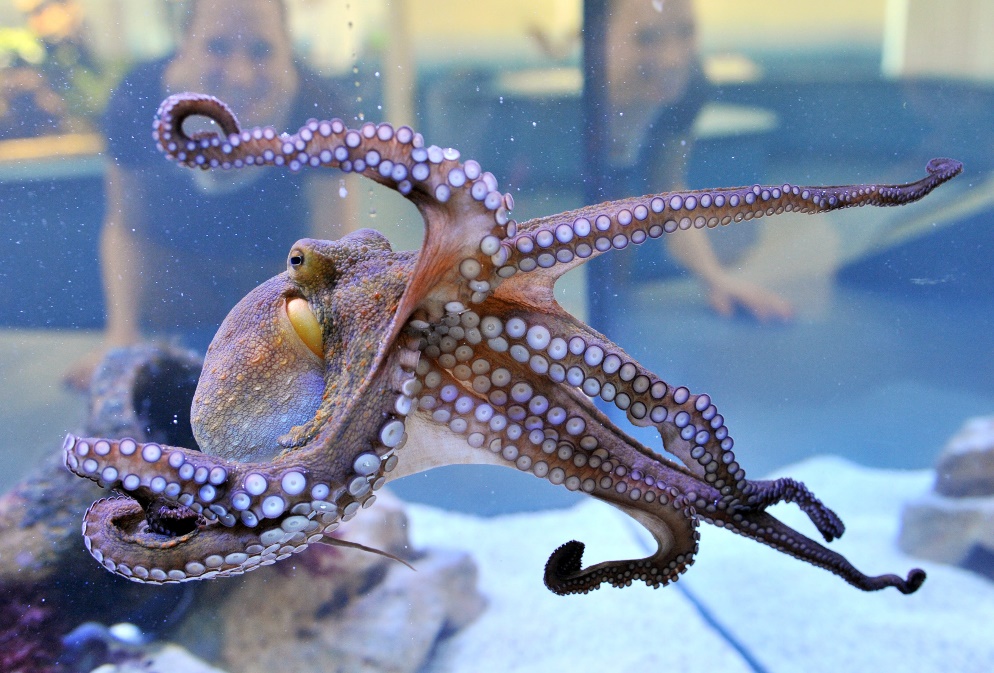 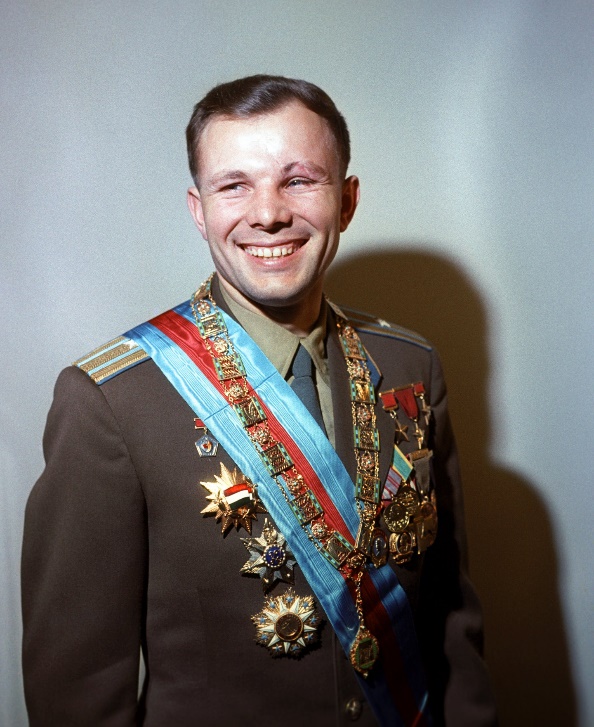 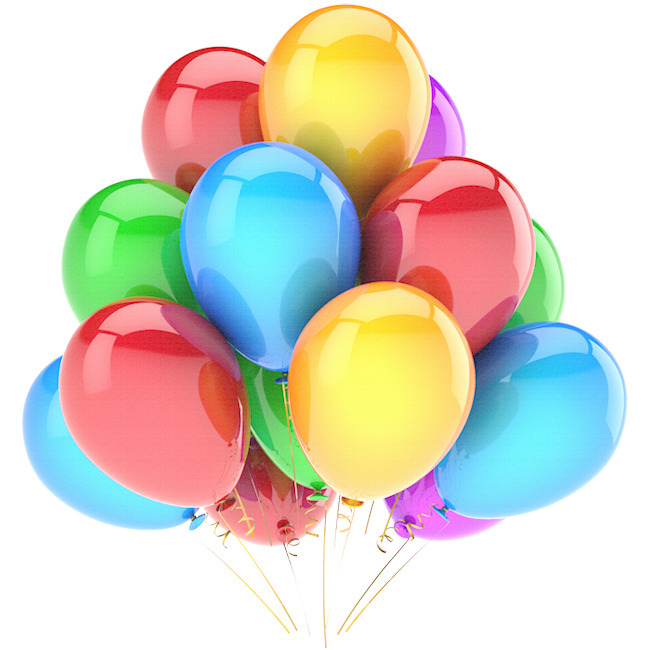 Ответ: реактивное движение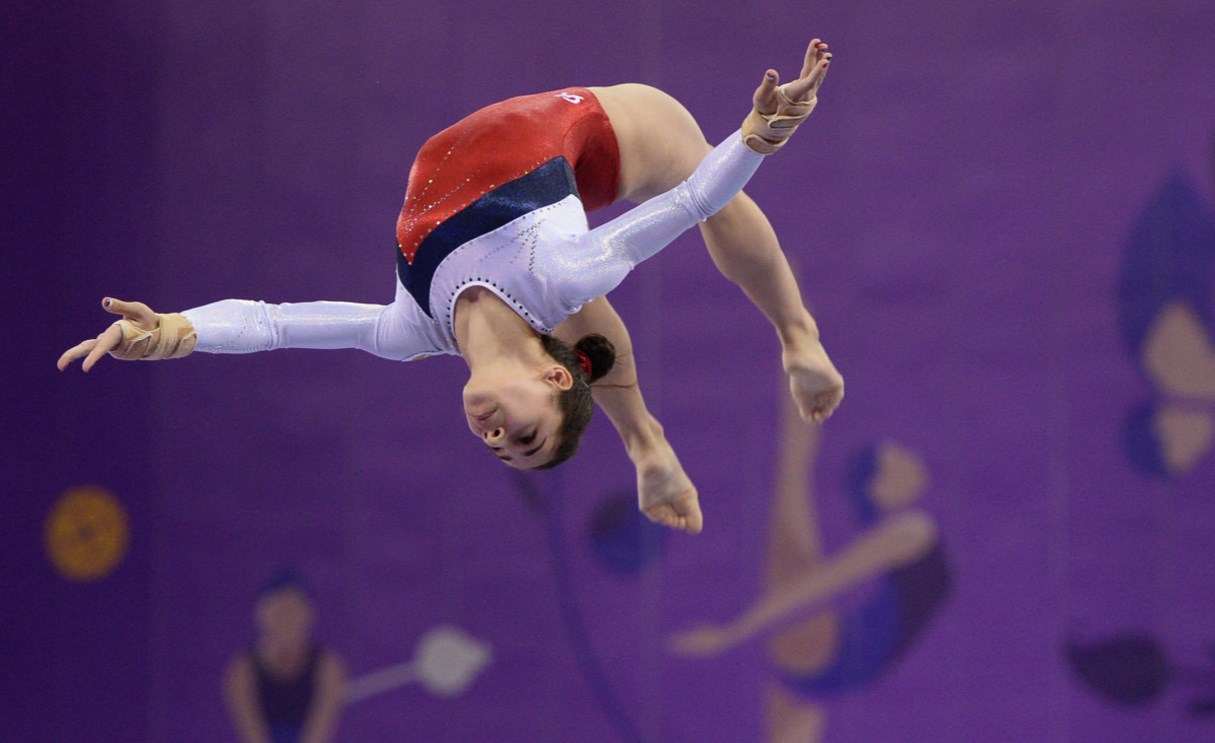 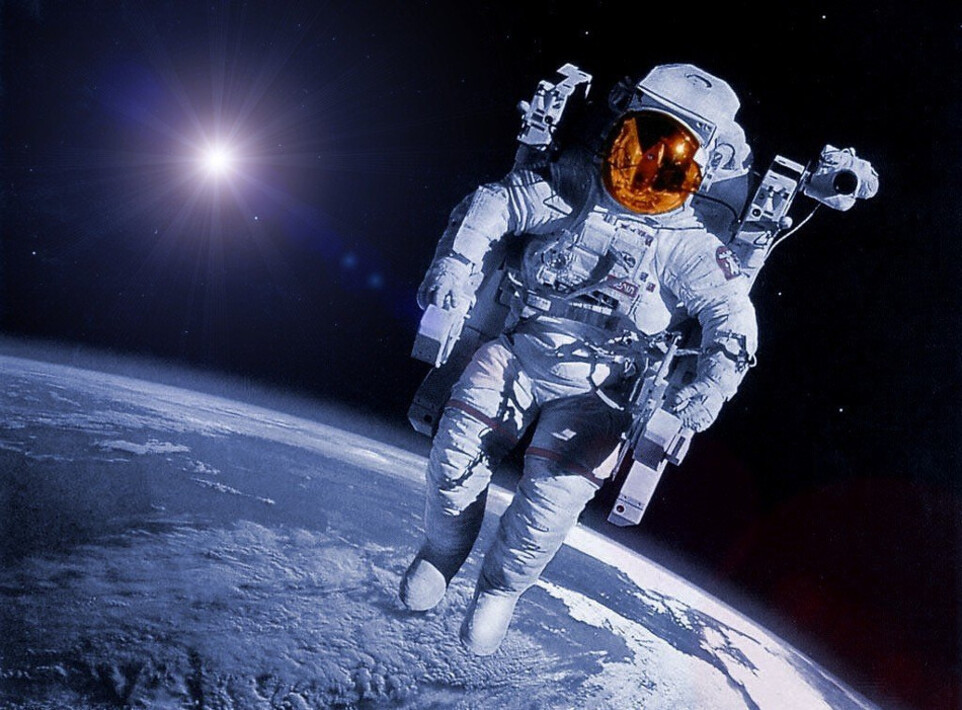 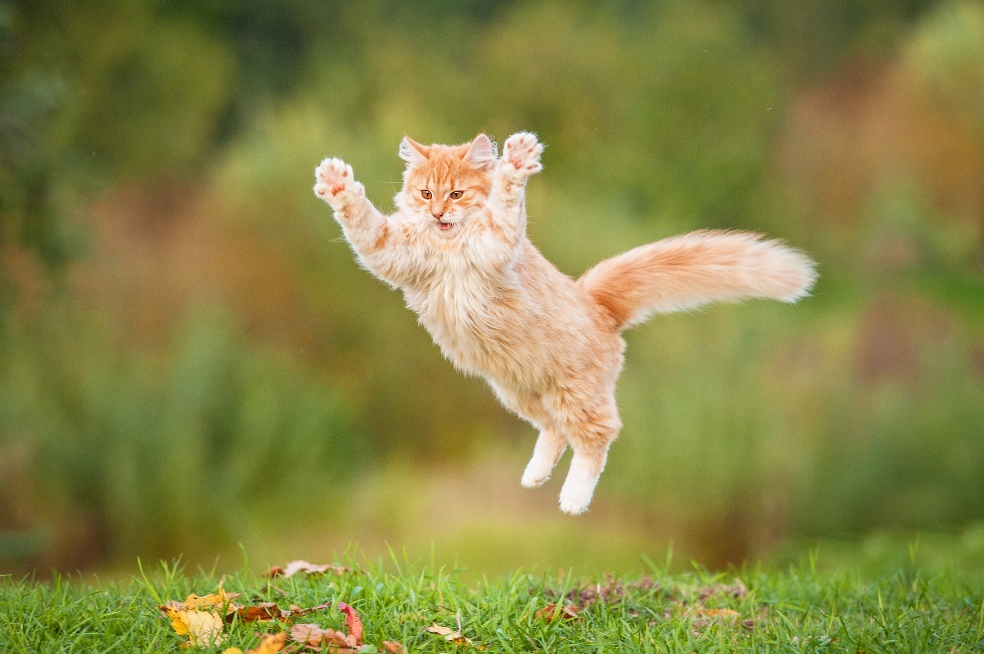 Ответ: невесомость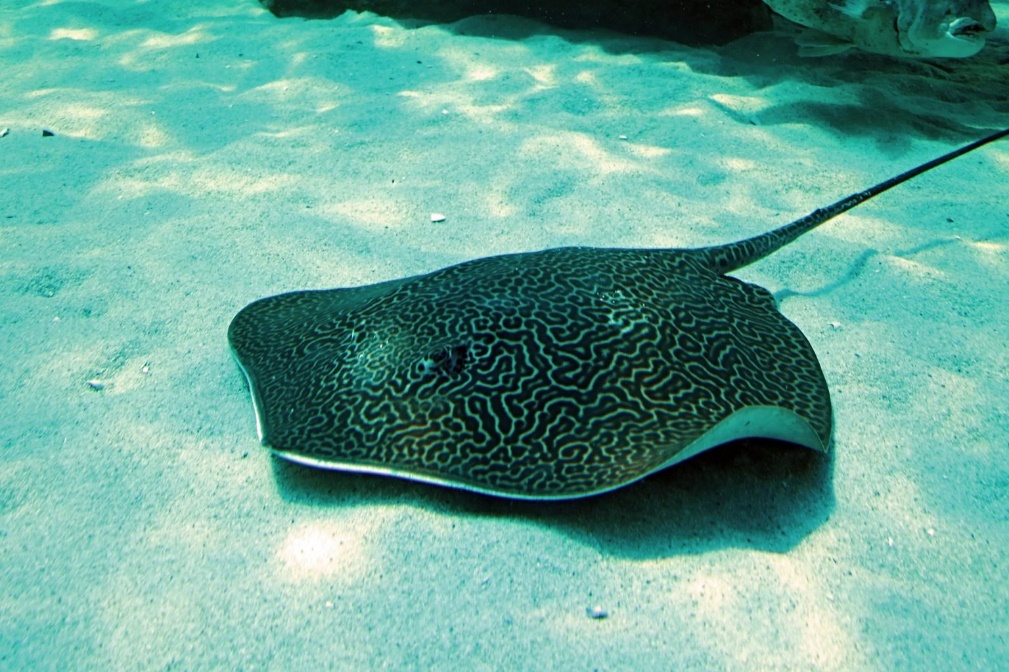 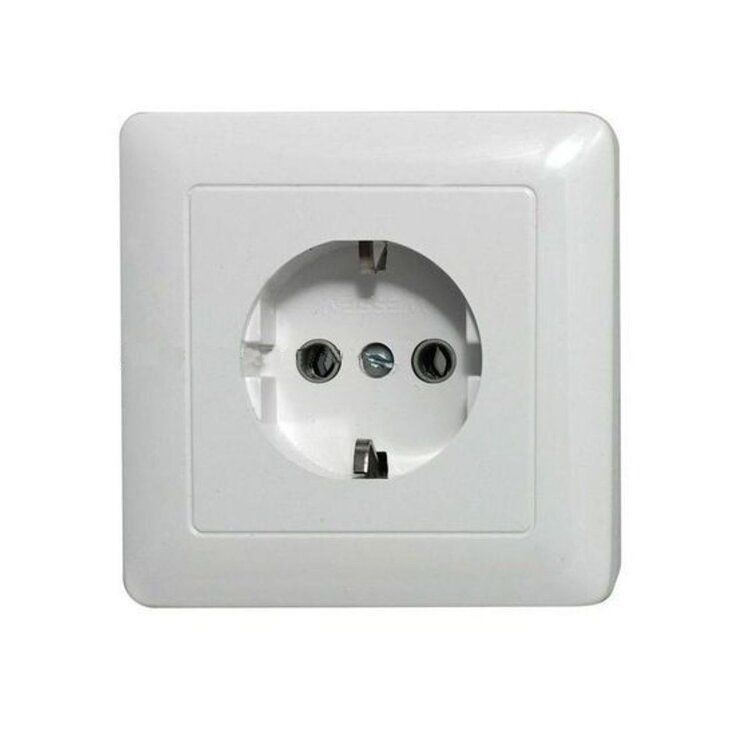 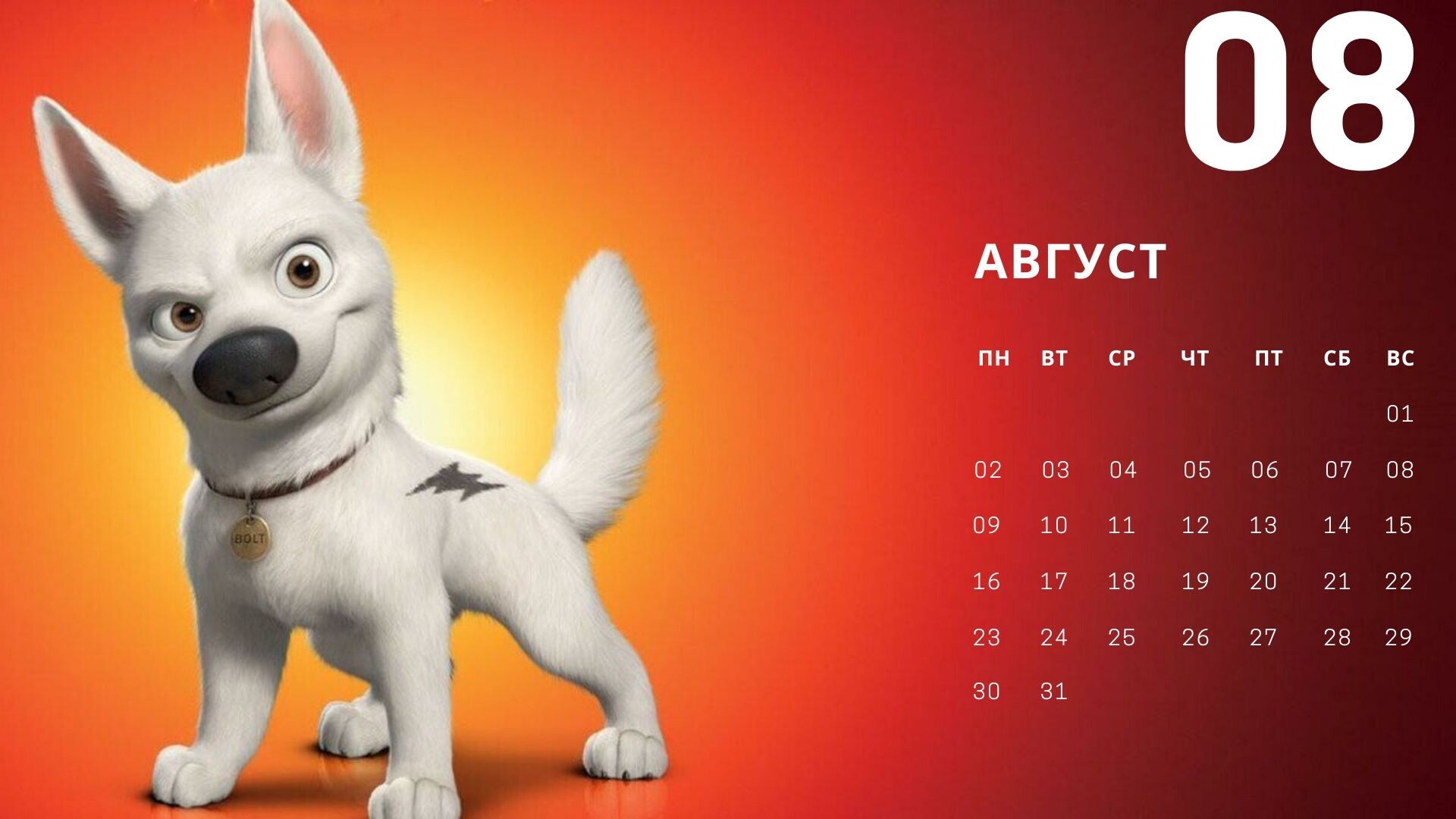 Ответ: источники тока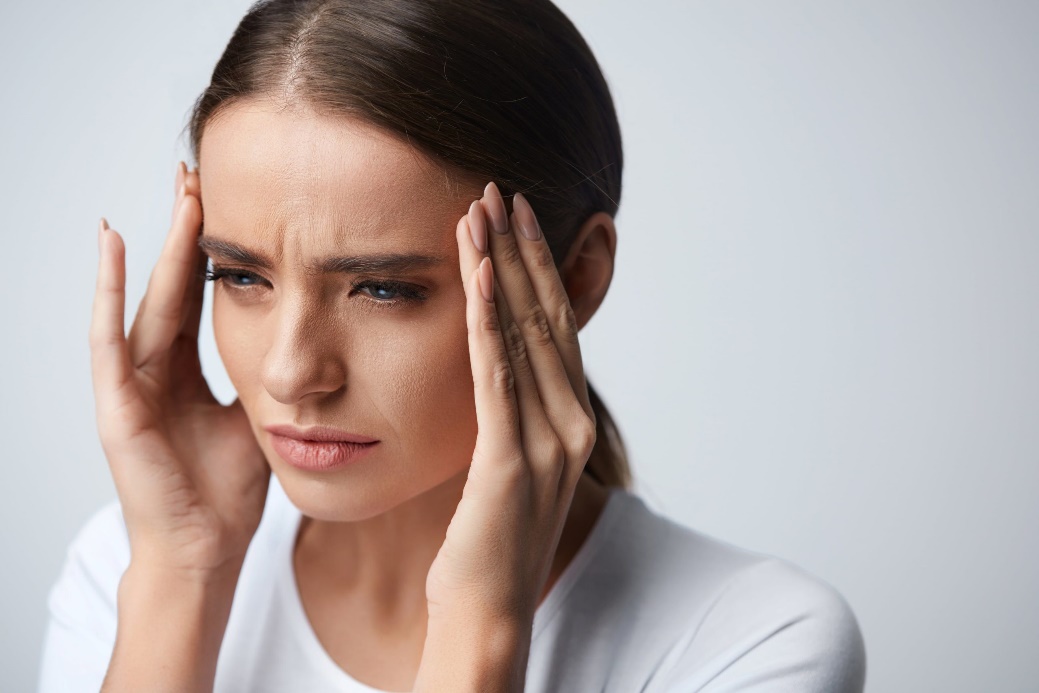 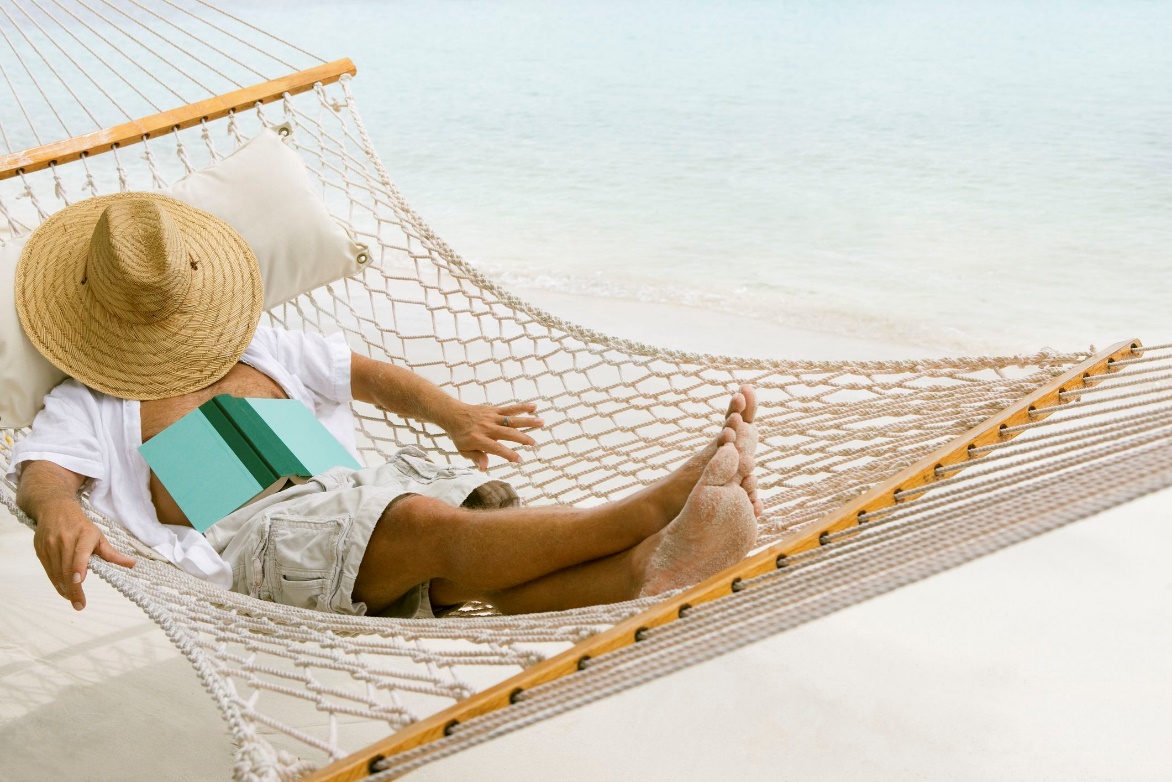 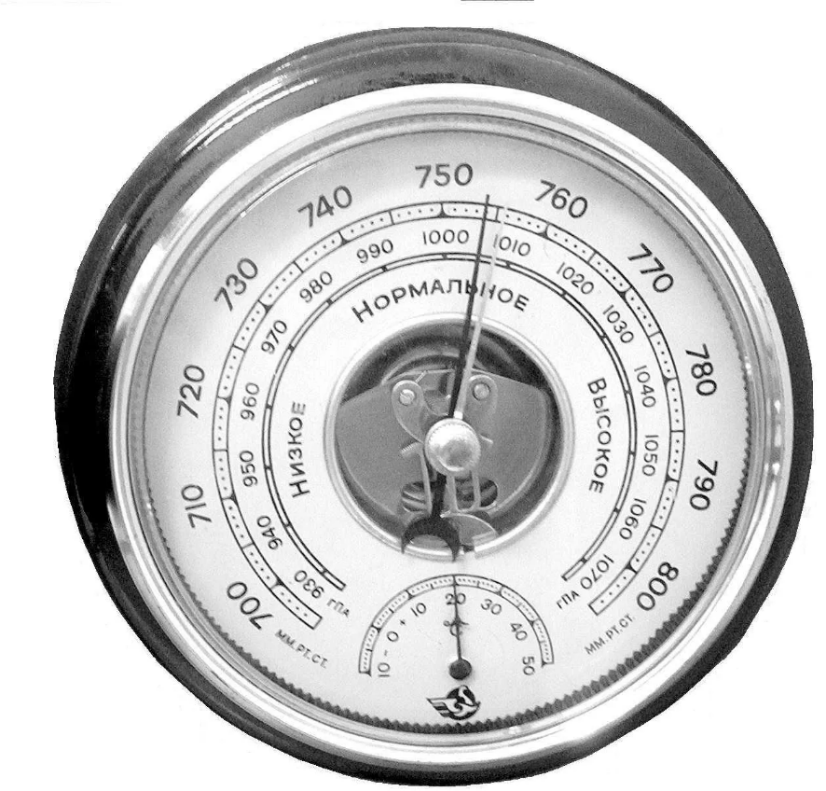 Ответ: давление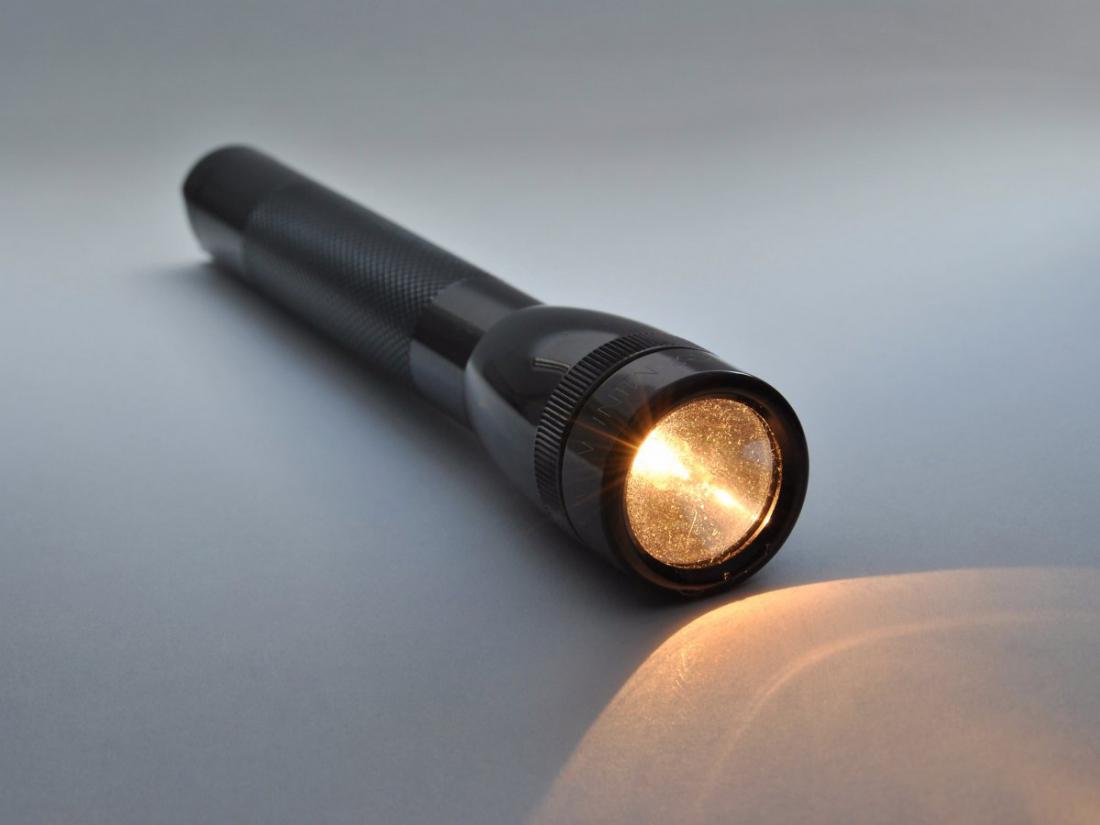 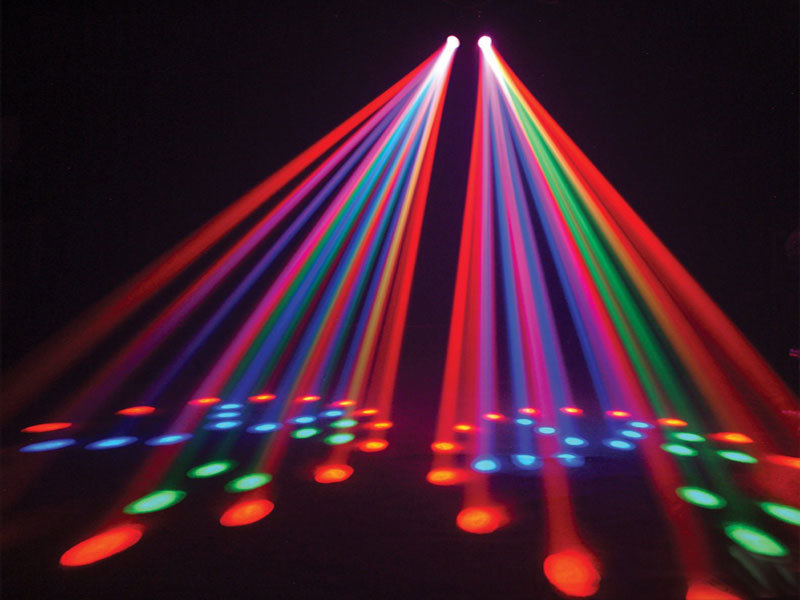 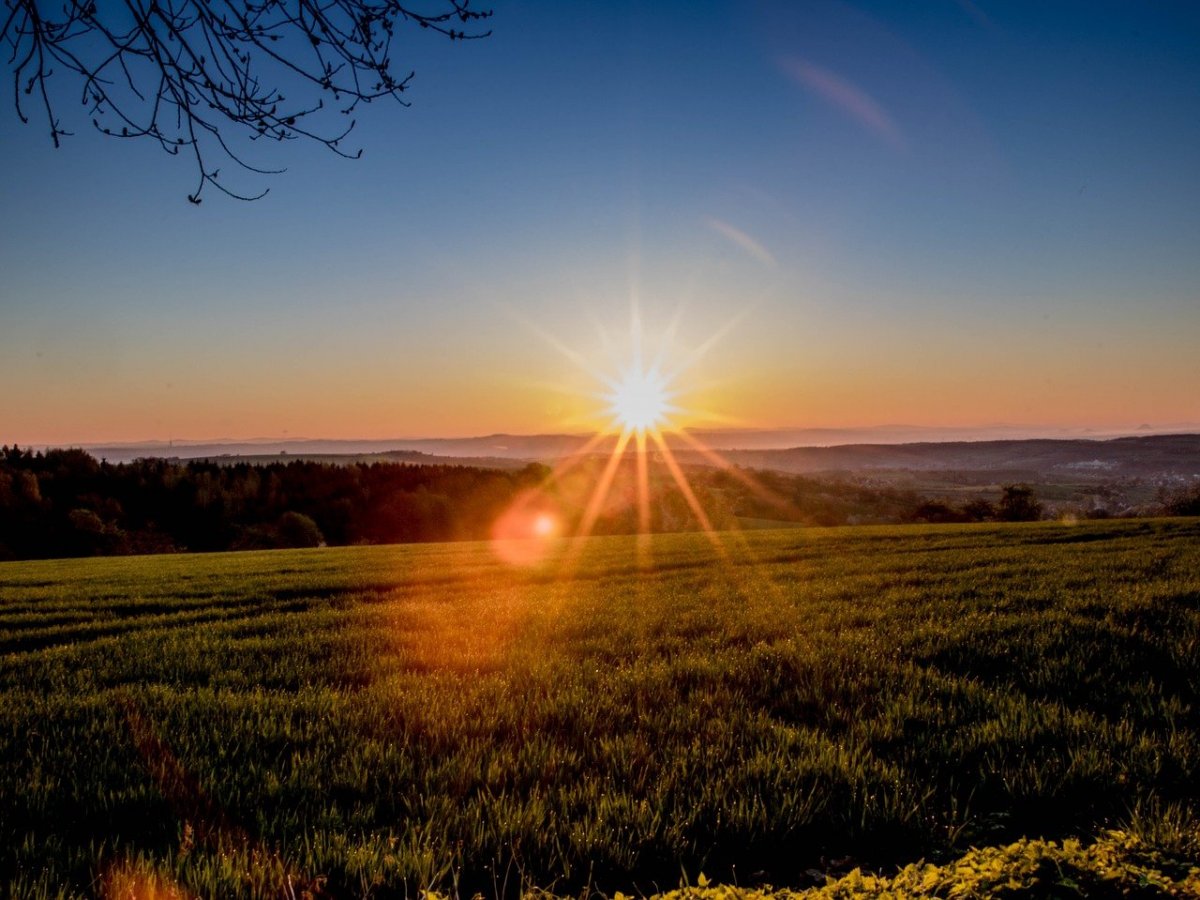 Ответ: луч